日向ひょっとこマラソン大会テーピングサポート　　　　　　　　報告者　藤光茂俊2023年3月12日に日向市お倉が浜運動公園にて日向ひょっとこマラソンin 日向岬が開催されました。20度を超える小春日和のなか、コロナ禍を経て4年ぶりの開催です。日向ひょっとこマラソンは70mのアップダウンを繰り返す、美しい眺望と日本一きついハーフマラソンとして知られています。当日は6時30分に奈須会長をはじめ奈須崇倫先生、奈須康哲先生、鳥入玲子先生、山本裕太郎先生、松木隆憲先生、河野充志先生、平坂武士先生、藤光茂俊の9名が集合して9時のレーススタートまで選手71名のテーピングサポートを行いました。71名の内、最年少は10歳で最高齢75歳でした。平均年齢36歳です。テーピング希望部位の内訳は下腿部が37%、膝関節22%、足関節足部21%、その他20%であり膝関節以下で80%を占めていました。ケガ防止や疼痛緩和などの要望を聞きながら素早くテーピングを行っていて、会員先生方の技術力の高さを感じました。今後はテーピング勉強会などを通して、より技術研鑽と会員同士の親睦がはかれたらと思っています。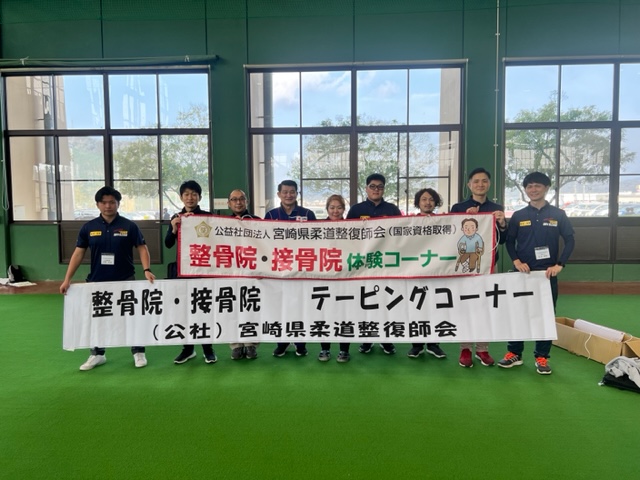 